Добрый день, девушки 10-х классов!Высылаю вам блок заданий, который вы должны будете выполнить и прислать мне на почту krya-krya70@mail.ru не позднее 10 апреля до 14.00. Блок состоит из трёх частей: - комплекс упражнений ОФП (его вы должны будете выполнять 3 раза в неделю по расписанию уроков физкультуры: 10А-  вт, ср, пт; 10Б – пн, ср, чт); - решение тестового задания; - составить небольшой кроссворд, используя легкоатлетические термины. 1 часть: Комплекс упражнений ОФПКаждое упражнение нужно выполнять 45 секунд. Отдых между упражнениями 15 секунд. Необходимо сделать 2-3 круга (по мере физической подготовленности). Перед комплексом необходимо сделать    5-минутную разминку (начинаем с головы, далее плечевой пояс, туловище, ноги). В конце последнего круга необходимо сделать упражнения на растяжку и на расслабление.Прыжки ноги вместе, ноги врозь с хлопками над головой«Стульчик» - присед с прижатой к стене спиной, между туловищем и бедром, между бедром и голенью и между голенью и голеностопом необходимо сохранять угол 90оСгибание и разгибание рук в упоре лёжа или стоя на коленях (угла между туловищем и тазобедренным суставом быть не должно)Лёжа на спине, ноги в упоре, согнутые в коленях, руки за головой, прямые скручивания (поясница остаётся прижатой к полу, отрываем только лопатки)Зашагивания на стул с правой и левой ноги поочерёдноПриседания (стараемся таз отводить назад и колено держать строго над голеностопом)Сгибание и разгибание рук в упоре сзади на стуле, ноги в упоре прямые или согнутые в коленях«Планка» на предплечьях (напрячь мышцы живота и стараться удерживать туловище в прямом положении)Бег на месте Выпады назад с правой и левой ноги (угол между суставами 90о) «Планка» на предплечьях (напрячь мышцы живота и стараться удерживать туловище в прямом положении)2 часть: Тест по физической культуре по теме "Легкая атлетика"1. Впервые советские легкоатлеты приняли участие в летних Олимпийских играх в:а) 1952 г. (Хельсинки, Финляндия, XV Олимпийские игры)б) 1956 г. (Мельбурн, Австралия, XVI Олимпийские игры)в) 1960 г.(Рим, Италия, XVII Олимпийские игры)2. Первую золотую медаль на Олимпийских играх среди всех советских спортсменов завоевала метательница диска:а) Нина Думбадзеб)Елизавета Багрянцева в) Нина Ромашкова (Пономарева)3. Какой вид спорта называют «королевой спорта»?а) гимнастикуб) легкую атлетикув) тяжелую атлетику4. Длина дистанции марафонского бега равна:а) 32 км 180 мб) 40 км 190 мв) 42 км 195 м5. Какая из дистанций не считается стайерской?а) 1500 мб) 5000 мв) 10000 м6. Какая из дистанций считается спринтерской?а) 800 мб) 1500 мв) 100 м7. Техника бега на средние и длинные дистанции отличается от техники бега на короткие дистанции прежде всего:а) работой рукб) углом отталкивания ногой от дорожкив) наклоном головы8. При выходе бегуна с низкого старта ошибкой является:а) сильное выталкивание ногамиб) разноименная работа рукв) быстрое выпрямление туловища9. Сильно сжатые кулаки и излишнее напряжение плечевого пояса при беге приводит к:а) повышению скорости бегаб) скованности всех движений бегунав) увеличению длины бегового шагаг) более сильному отталкиванию ногами10. Какое влияние на бег оказывает чрезмерный наклон туловища бегуна вперед?
а) сокращает длину бегового шагаб) увеличивает скорость бегав) способствует выносу бедра вперёд-вверх11. Прямое положение туловища при беге (или его наклон назад — бег «самоварчиком») приводит к:а) узкой постановке ступнейб) свободной работе рукв) незаконченному толчку ногой12. Широкая постановка ступней при беге влияет на: а) улучшение спортивного результатаб) снижение скорости бегав) увеличение длины бегового шага13. Результат в прыжках в длину на 80-90% зависит от:а) максимальной скорости разбега и отталкиванияб) способа прыжкав) быстрого выноса маховой ноги14. Результат в прыжках в высоту на 70-80% зависит от:а) способа прыжкаб) направления движения маховой ноги и вертикальной скорости прыгунав) координации движений прыгуна15. На рис. 1 обозначено положение: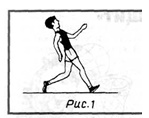 а) прыгуна в высоту перед отталкиваниемб) прыгуна в длину перед отталкиваниемв) бегуна на дистанции 16. На рис. 2 обозначено положение:
а) прыгуна в длину перед отталкиванием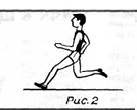 б) бегуна на дистанциив) прыгуна в высоту перед отталкиванием 17. Для передачи эстафетной палочки правилами соревнований определяется «зона передачи» длиной:а) 10 мб) 20 мв) 30 м18. Есть ли ошибка при передаче эстафетной палочки (рис. 3)?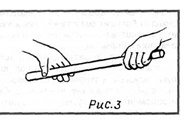 а) даб) нет 19. Грамотный прыгун в длину знает длину своего разбега. Чем измеряется длина разбега?а) метромб) ступнямив) «на глазок»г) беговыми шагами20. Наиболее эффективным упражнением развития выносливости служит:а) бег на короткие дистанцииб) бег на средние дистанциив) бег на длинные дистанции21. Повторное пробегание отрезков 20-50 м с максимальной скоростью применяется для развития:а) выносливостиб) быстротыв) прыгучестиг) координации движений22. Специальная разминка бегуна перед соревнованиями включает в себя:а) упражнения с отягощениямиб) повторное пробегание коротких отрезковв) большое количество общеразвивающих упражнений23. Наиболее частой травмой в легкой атлетике служит растяжение мышц или связок голеностопного и коленного суставов. Какое из перечисленных действий является неправильным при оказании помощи?а) наложение холодаб) наложение тугой повязкив) согревание поврежденного местаг) обращение к врачу24. Не рекомендуется проводить тренировки по легкой атлетике:а) во второй половине дняб) сразу после едыв) через 1-2 часа после еды25. Как наказывается бегун, допустивший второй фальстарт в беге на 100 м?а) снимается с соревнованийб) предупреждаетсяв) ставится на 1 м позади всех стартующих3 часть: Составить кроссворд, примерно 20 слов, с использованием легкоатлетических терминов.Комплекс упражнений можно снять на видео, ускорить его и прислать.